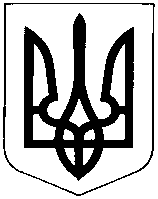 УКРАЇНАНОВОУШИЦЬКА СЕЛИЩНА РАДАНОВОУШИЦЬКОГО РАЙОНУ ХМЕЛЬНИЦЬКОЇ ОБЛАСТІР І Ш Е Н Н Я X сесії селищної ради VII скликаннявід 20  березня 2018 року №38смт. Нова Ушиця            Про затвердження графіку роботи відділу “Центр надання адміністративних               послуг” Новоушицької селищної ради            Керуючись ст.ст.10, 25, 26, 46, 59 Закону України «Про місцеве самоврядування в Україні» №280/97-ВР від 21.05.1997 року (із змінами та доповненнями), відповідно до  Закону України «Про адміністративні послуги» 5203-VI від 06.09.2012 року (із змінами та доповненнями),  Закону України «Про засади державної регуляторної політики у сфері господарської діяльності» №1160-IV від 11.09.2003 року (із змінами та доповненнями), постанови Кабінету Міністрів України від 20 лютого 2013 року №118 «Про затвердження Примірного положення про центр надання адміністративних послуг» (із змінами та доповненнями), постанови Кабінету Міністрів України від 01 серпня 2013 року № 588 «Про затвердження Примірного регламенту центру надання адміністративних послуг»  (із змінами та доповненнями), враховуючи рішення VII сесії Новоушицької селищної ради від 13.04.2017 року №2 «Про утворення відділу “Центр надання адміністративних послуг” Новоушицької селищної ради та затвердження Положення про нього» (із змінами),  селищна радаВИРІШИЛА:           1.Затвердити графік роботи відділу “Центр надання адміністративних послуг” Новоушицької селищної ради (час прийому суб’єктів звернень без перерви у Центрі надання адміністративних послуг):Понеділок:   з 8.00 до 17.00Вівторок:      з 8.00 до 16.00Середа:         з 8.00 до 16.00Четвер:         з 8.00 до 20.00П’ятниця:     з 8.00 до 16.00Субота:         вихіднийНеділя:          вихідний2.Рішення VII сесії Новоушицької селищної ради від 13.04.2017 року №5  «Про затвердження Графіку роботи відділу “Центр надання адміністративних послуг” Новоушицької селищної ради» вважати таким, що втратило чинність.	3.Секретарю Новоушицької селищної ради Мегель С.А. з дотриманням вимог Закону України «Про доступ до публічної інформації»  не пізніше п’яти робочих днів з дня прийняття даного рішення, забезпечити: публікацію та оприлюднення даного рішення в редакції районної газети „Наддністрянська правда” та на офіційному веб-сайті Новоушицької селищної ради.            4.Контроль за виконанням даного рішення покласти на заступника селищного голови з питань діяльності виконавчих органів Новоушицької селищної ради                 Гринчука О.В. та начальника відділу “Центр надання адміністративних послуг” Новоушицької селищної ради за посадою.      Селищний голова                                                                                   О.Московчук